Questionnaire de pré-réservationIRD Saskia o CRV Schoko Bon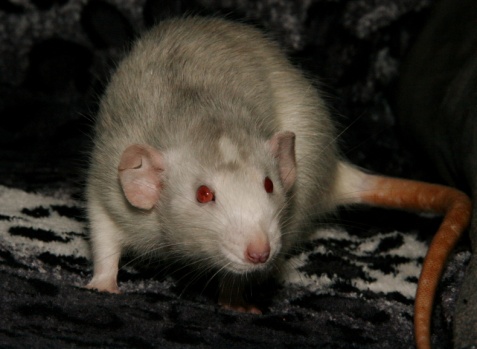 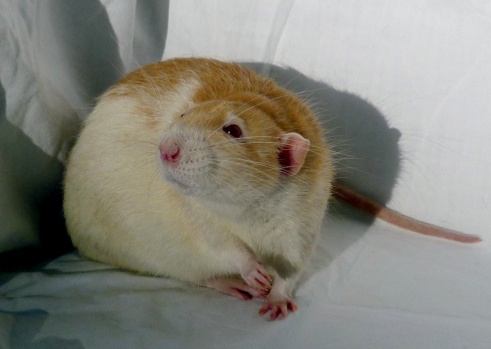 Ce questionnaire a pour but de mieux vous connaître et de savoir ce que vous connaissez sur les rats, pour vous aider si vous avez des lacunes ou des questions, donc ce n’est pas la peine de regarder sur internet les réponses, pour répondre tout juste, ce n’est pas le but. Répondez juste sincèrement ;DBon courage et bon remplissage !Envoyez-nous le questionnaire aux deux adresses une fois remplis :raterielesirradies@gmail.com et le-coffre-a-reves@hotmail.frNom / Prénom : Pseudo(s) :  Date de naissance : Adresse : Téléphone : E-mail : Site / Blog (éventuel) : Situation professionnelle : Le Rat :Raton(s) souhaité(s) : But de l’adoption : Avez-vous déjà des rats (combien par sexe et depuis combien de temps) : Les personnes de votre ménage sont-elles d’accord avec votre adoption ? Souhaitez-vous faire reproduire le rat désiré ? Si oui, pour quelle raison ? Quelle nourriture et litière utilisez-vous ? Dimension de votre cage et le nombre de rats y vivant : Engagements quant aux sorties des rats (fréquence, lieu de sortie) : Que faites vous lorsque vous partez en vacances ? Votre vétérinaire (NAC ou pas, nom et adresse et budget) : Quelque chose à ajouter ?